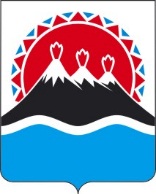 В соответствии со статьями 8, 81 Федерального закона от 25.12.2008 № 273-ФЗ «О противодействии коррупции», пунктом 1 части 2 постановления Губернатора Камчатского края от 31.03.2021 № 47 «Об утверждении перечня должностей государственной гражданской службы Камчатского края в исполнительных органах государственной власти Камчатского края, при замещении которых государственные гражданские служащие Камчатского края обязаны представлять сведения о своих доходах, расходах, об имуществе и обязательствах имущественного характера, а также сведения о доходах, расходах об имуществе и обязательствах имущественного характера своих супруги (супруга) и несовершеннолетних детей», приказом Министерства цифрового развития Камчатского края от 16.11.2020 № 22-к                                «О внесении изменения в штатное расписание Агентства по информатизации и связи Камчатского края»ПРИКАЗЫВАЮ:1. Утвердить Перечень должностей государственной гражданской службы Камчатского края в Министерстве цифрового развития Камчатского края, замещение которых связано с коррупционными рисками (далее – Перечень должностей), согласно приложению.2. Коваленко Ольге Валерьевне, начальнику отдела организационно-правового обеспечения Министерства цифрового развития Камчатского края:   1) обеспечить ознакомление с настоящим приказом заинтересованных государственных гражданских служащих Министерства цифрового развития Камчатского края (далее – гражданские служащие);2) обеспечить в 5-дневный срок внесение изменений в Перечень должностей, предусмотренный пунктом 1 настоящего приказа, в случае изменений штатного расписания Министерства цифрового развития Камчатского края в части наименования структурных подразделений и (или) наименований должностей, а также в случае изменения положений должностных регламентов гражданских служащих, замещающих должности, связанные с коррупционными рисками.3. Признать утратившими силу:1) приказ Агентства по информатизации и связи Камчатского края от 20.07.2009 № 54-п «Об утверждении перечня должностей государственной гражданской службы Камчатского края в Агентстве по информатизации и связи Камчатского края, замещение которых связано с коррупционными рисками»;2) приказ Агентства по информатизации и связи Камчатского края от 28.03.2018 № 27-п «О внесении изменений в приказ Агентства по информатизации и связи Камчатского края от 20.07.2009 № 54-п «Об утверждении перечня должностей государственной гражданской службы Камчатского края в Агентстве по информатизации и связи Камчатского края, замещение которых связано с коррупционными рисками».4. Настоящий приказ вступает в силу через 10 дней после дня его официального опубликования и распространяется на правоотношения, возникшие с 05.11.2020.Приложение к приказу Министерства цифрового развития Камчатского края от «____» _______ 2021 г. № ____- пПереченьдолжностей государственной гражданской службы в Министерстве цифрового развития Камчатского края, замещение которых связано с коррупционными рискамиПримечание: Всего в Перечне содержится 1 должность.  Должность с примечанием / */ содержится одновременно в нескольких разделах Перечня в связи с наличием в должностных обязанностях двух и более коррупционных рисков.МИНИСТЕРСТВО ЦИФРОВОГО РАЗВИТИЯКАМЧАТСКОГО КРАЯПРИКАЗ № [Номер документа]г. Петропавловск-Камчатскийот [Дата регистрации]Об утверждении Перечня должностей государственной гражданской службы Камчатского края в Министерстве цифрового развития Камчатского края, замещение которых связано с коррупционными рискамиМинистр [горизонтальный штамп подписи 1]Н.В. Киселев№ п/пНаименование структурного подразделенияНаименование должностиОснование утверждения должности(дата, № правового акта об утверждении штатного расписания)Должностной регламент/приказДолжностной регламент/приказПримечание№ п/пНаименование структурного подразделенияНаименование должностиОснование утверждения должности(дата, № правового акта об утверждении штатного расписания)Дата утвержденияИзвлечение из положенийПримечание1234567Осуществление постоянно, временно или в соответствии со специальными полномочиями функций представителя власти либо организационно-распорядительных или административно-хозяйственных функцийОсуществление постоянно, временно или в соответствии со специальными полномочиями функций представителя власти либо организационно-распорядительных или административно-хозяйственных функцийОсуществление постоянно, временно или в соответствии со специальными полномочиями функций представителя власти либо организационно-распорядительных или административно-хозяйственных функцийОсуществление постоянно, временно или в соответствии со специальными полномочиями функций представителя власти либо организационно-распорядительных или административно-хозяйственных функцийОсуществление постоянно, временно или в соответствии со специальными полномочиями функций представителя власти либо организационно-распорядительных или административно-хозяйственных функцийОсуществление постоянно, временно или в соответствии со специальными полномочиями функций представителя власти либо организационно-распорядительных или административно-хозяйственных функцийОсуществление постоянно, временно или в соответствии со специальными полномочиями функций представителя власти либо организационно-распорядительных или административно-хозяйственных функций1------Предоставление государственных услуг гражданам и организациямПредоставление государственных услуг гражданам и организациямПредоставление государственных услуг гражданам и организациямПредоставление государственных услуг гражданам и организациямПредоставление государственных услуг гражданам и организациямПредоставление государственных услуг гражданам и организациямПредоставление государственных услуг гражданам и организациям2------Осуществление контрольных и надзорных мероприятийОсуществление контрольных и надзорных мероприятийОсуществление контрольных и надзорных мероприятийОсуществление контрольных и надзорных мероприятийОсуществление контрольных и надзорных мероприятийОсуществление контрольных и надзорных мероприятийОсуществление контрольных и надзорных мероприятий3------Подготовка и принятие решений о распределении бюджетных ассигнований, субсидий, межбюджетных трансфертов, а также распределение ограниченного ресурса (квоты, частоты, участки недр и др.)Подготовка и принятие решений о распределении бюджетных ассигнований, субсидий, межбюджетных трансфертов, а также распределение ограниченного ресурса (квоты, частоты, участки недр и др.)Подготовка и принятие решений о распределении бюджетных ассигнований, субсидий, межбюджетных трансфертов, а также распределение ограниченного ресурса (квоты, частоты, участки недр и др.)Подготовка и принятие решений о распределении бюджетных ассигнований, субсидий, межбюджетных трансфертов, а также распределение ограниченного ресурса (квоты, частоты, участки недр и др.)Подготовка и принятие решений о распределении бюджетных ассигнований, субсидий, межбюджетных трансфертов, а также распределение ограниченного ресурса (квоты, частоты, участки недр и др.)Подготовка и принятие решений о распределении бюджетных ассигнований, субсидий, межбюджетных трансфертов, а также распределение ограниченного ресурса (квоты, частоты, участки недр и др.)Подготовка и принятие решений о распределении бюджетных ассигнований, субсидий, межбюджетных трансфертов, а также распределение ограниченного ресурса (квоты, частоты, участки недр и др.)4------Управление государственным имуществом Камчатского краяУправление государственным имуществом Камчатского краяУправление государственным имуществом Камчатского краяУправление государственным имуществом Камчатского краяУправление государственным имуществом Камчатского краяУправление государственным имуществом Камчатского краяУправление государственным имуществом Камчатского края5------Осуществление государственных закупок либо выдачу лицензий и разрешенийОсуществление государственных закупок либо выдачу лицензий и разрешенийОсуществление государственных закупок либо выдачу лицензий и разрешенийОсуществление государственных закупок либо выдачу лицензий и разрешенийОсуществление государственных закупок либо выдачу лицензий и разрешенийОсуществление государственных закупок либо выдачу лицензий и разрешенийОсуществление государственных закупок либо выдачу лицензий и разрешений6Отдел организационно-правового обеспеченияКонсультант *Приказ Минцифры Камчатского края от 16.11.2020 № 22-к19.04.2021Участие в осуществлении закупок товаров, работ, услуг для обеспечения нужд МинистерстваХранение и распределение материально-технических ресурсовХранение и распределение материально-технических ресурсовХранение и распределение материально-технических ресурсовХранение и распределение материально-технических ресурсовХранение и распределение материально-технических ресурсовХранение и распределение материально-технических ресурсовХранение и распределение материально-технических ресурсов7------